РЕСПУБЛИКА МАРИЙ ЭЛЗАКОНО ПОРЯДКЕ УПРАВЛЕНИЯ И РАСПОРЯЖЕНИЯИМУЩЕСТВОМ ГОСУДАРСТВЕННОЙ СОБСТВЕННОСТИРЕСПУБЛИКИ МАРИЙ ЭЛПринятГосударственным СобраниемРеспублики Марий Эл26 ноября 2002 годаНастоящий Закон в соответствии со статьей 8 Федерального закона от 21 декабря 2021 года N 414-ФЗ "Об общих принципах организации публичной власти в субъектах Российской Федерации" устанавливает порядок управления и распоряжения имуществом государственной собственности Республики Марий Эл (далее - государственное имущество), компетенцию органов государственной власти Республики Марий Эл по вопросам управления и распоряжения государственным имуществом.(в ред. Закона Республики Марий Эл от 31.10.2022 N 34-З)Глава I. ОБЩИЕ ПОЛОЖЕНИЯСтатья 1. Сфера действия настоящего ЗаконаУправление и распоряжение природными ресурсами, относящимися к государственной собственности Республики Марий Эл, осуществляется в соответствии с положениями земельного, водного, лесного законодательства и законодательства о недрах Российской Федерации и Республики Марий Эл.Действие настоящего Закона не распространяется на отношения, возникающие при предоставлении бюджетных кредитов из республиканского бюджета Республики Марий Эл, при осуществлении государственных заимствований и предоставлении государственных гарантий Республики Марий Эл.(в ред. Закона Республики Марий Эл от 31.05.2007 N 27-З)Статья 2. Государственное имущество Республики Марий Эл(в ред. Закона Республики Марий Эл от 20.10.2008 N 48-З)1. В собственности Республики Марий Эл может находиться:имущество, необходимое для осуществления органами государственной власти Республики Марий Эл полномочий по предметам ведения субъекта Российской Федерации;имущество, необходимое для осуществления органами государственной власти Республики Марий Эл полномочий по предметам совместного ведения Российской Федерации и субъекта Российской Федерации, осуществляемых данными органами самостоятельно за счет средств республиканского бюджета Республики Марий Эл (за исключением субвенций из федерального бюджета), по вопросам, установленным федеральными законами;имущество, необходимое для обеспечения деятельности органов государственной власти Республики Марий Эл, государственных гражданских служащих Республики Марий Эл, работников унитарных предприятий и государственных учреждений Республики Марий Эл.2. К государственному имуществу Республики Марий Эл относится:1) недвижимое и движимое имущество, относящееся к казне Республики Марий Эл;2) имущество, закрепленное на праве хозяйственного ведения или оперативного управления за унитарными предприятиями Республики Марий Эл (далее - унитарные предприятия) и на праве оперативного управления за государственными учреждениями Республики Марий Эл (далее - государственные учреждения);3) объекты, не завершенные строительством, построенные за счет средств республиканского бюджета Республики Марий Эл;4) доли Республики Марий Эл в объектах, находящихся в общей собственности с юридическими и физическими лицами;5) акции (доли) в уставных капиталах хозяйственных обществ, находящиеся в государственной собственности Республики Марий Эл;6) иное имущество, включая имущественные права, в соответствии с законодательством Российской Федерации и Республики Марий Эл.Статья 3. Приобретение имущества в государственную собственность Республики Марий Эл и отчуждение государственного имущества(в ред. Закона Республики Марий Эл от 20.10.2008 N 48-З)1. Особенности возникновения, осуществления и прекращения права собственности Республики Марий Эл на государственное имущество устанавливаются федеральным законом.2. В государственную собственность Республики Марий Эл в порядке, установленном федеральным законом, может приобретаться имущество, необходимое для решения вопросов по предметам ведения субъекта Российской Федерации и по предметам совместного ведения Российской Федерации и субъекта Российской Федерации.3. Отчуждение государственного имущества осуществляется в соответствии с федеральными законами, а также принятыми в соответствии с ними законами и иными нормативными правовыми актами Республики Марий Эл.Статья 4. Передача государственного имущества во владение, пользование и распоряжение(в ред. Закона Республики Марий Эл от 29.09.2009 N 50-З)1. Государственное имущество закрепляется за государственными унитарными предприятиями на праве хозяйственного ведения, за государственными учреждениями, казенными предприятиями Республики Марий Эл - на праве оперативного управления в порядке, устанавливаемом в соответствии с гражданским законодательством Правительством Республики Марий Эл.(в ред. Закона Республики Марий Эл от 20.10.2008 N 48-З)2. Здания, сооружения, жилые и нежилые помещения, движимое имущество, находящиеся в собственности Республики Марий Эл, могут передаваться в аренду, безвозмездное пользование, доверительное управление, залог в порядке, установленном Гражданским кодексом Российской Федерации, настоящим Законом и принимаемыми в соответствии с ним нормативными правовыми актами Республики Марий Эл.3. Передача государственного имущества на условиях концессионных соглашений осуществляется в порядке, установленном Федеральным законом от 21 июля 2005 года N 115-ФЗ "О концессионных соглашениях".(п. 3 введен Законом Республики Марий Эл от 29.09.2009 N 50-З)Статья 5. Осуществление прав собственника государственного имущества(в ред. Закона Республики Марий Эл от 20.10.2008 N 48-З)1. От имени Республики Марий Эл права собственника государственного имущества осуществляют Государственное Собрание Республики Марий Эл, Глава Республики Марий Эл, Правительство Республики Марий Эл и иные органы государственной власти Республики Марий Эл в рамках их компетенции, установленной актами, определяющими статус этих органов, или по поручению Правительства Республики Марий Эл.(в ред. законов Республики Марий Эл от 20.10.2008 N 48-З, от 08.06.2011 N 27-З)2. Для осуществления полномочий собственника по владению, пользованию и распоряжению государственным имуществом Глава Республики Марий Эл определяет уполномоченный орган по управлению государственным имуществом Республики Марий Эл.(в ред. Закона Республики Марий Эл от 08.06.2011 N 27-З)Компетенция уполномоченного органа по управлению государственным имуществом Республики Марий Эл устанавливается в соответствии с настоящим законом, другими законами Республики Марий Эл, нормативными правовыми актами Главы Республики Марий Эл и Правительства Республики Марий Эл, положением об органе.(в ред. Закона Республики Марий Эл от 08.06.2011 N 27-З)3. В случаях, предусмотренных федеральными законами и законами Республики Марий Эл, управление и распоряжение государственным имуществом осуществляется с учетом мнения органа местного самоуправления муниципального образования, на территории которого расположено соответствующее государственное имущество.Статья 6. Утратила силу. - Закон Республики Марий Эл от 14.07.2009 N 36-З.Статья 7. Управление и распоряжение государственным имуществом(в ред. Закона Республики Марий Эл от 20.10.2008 N 48-З)1. Государственное Собрание Республики Марий Эл:1) устанавливает правомочия Государственного Собрания Республики Марий Эл, Главы Республики Марий Эл, Правительства Республики Марий Эл по осуществлению полномочий собственника от имени Республики Марий Эл;(в ред. законов Республики Марий Эл от 20.10.2008 N 48-З, от 08.06.2011 N 27-З)2) устанавливает порядок управления и распоряжения государственным имуществом;3) утратил силу. - Закон Республики Марий Эл от 20.10.2008 N 48-З;4) устанавливает порядок приобретения имущества в государственную собственность, в том числе для государственных нужд Республики Марий Эл, и отчуждения государственного имущества;5) устанавливает в соответствии с федеральным законодательством порядок и условия приватизации имущества;6) утратил силу. - Закон Республики Марий Эл от 31.05.2007 N 27-З;7) осуществляет иные полномочия по вопросам собственности Республики Марий Эл в соответствии с федеральным законодательством и законодательством Республики Марий Эл;(подп. 7 в ред. Закона Республики Марий Эл от 20.10.2008 N 48-З)8) контролирует исполнение законов Республики Марий Эл, регулирующих отношения в сфере управления и распоряжения государственным имуществом.2. Глава Республики Марий Эл:(в ред. Закона Республики Марий Эл от 08.06.2011 N 27-З)1) осуществляет права собственника по управлению и распоряжению государственным имуществом, за исключением вопросов, отнесенных настоящим Законом к компетенции Государственного Собрания Республики Марий Эл;2) определяет уполномоченный орган по управлению государственным имуществом Республики Марий Эл;3) издает нормативные правовые акты, направленные на реализацию законов Российской Федерации и Республики Марий Эл, регулирующих отношения в сфере управления и распоряжения государственным имуществом;4) дает поручения по вопросам управления государственным имуществом Правительству Республики Марий Эл и уполномоченному органу по управлению государственным имуществом Республики Марий Эл, в том числе по вопросам контроля за использованием, обеспечением сохранности и распоряжением государственным имуществом;5) осуществляет иные полномочия по вопросам управления и распоряжения государственным имуществом в соответствии с законодательством Республики Марий Эл.(подп. 5 введен Законом Республики Марий Эл от 20.10.2008 N 48-З)3. Правительство Республики Марий Эл:1) осуществляет полномочия собственника государственного имущества в соответствии с компетенцией, установленной Законом Республики Марий Эл "О Правительстве Республики Марий Эл" и настоящим Законом;2) издает в пределах своей компетенции нормативные правовые акты, направленные на реализацию законов Российской Федерации и Республики Марий Эл, указов Главы Республики Марий Эл, нормативных правовых актов Российской Федерации и Республики Марий Эл в сфере управления и распоряжения государственным имуществом Республики Марий Эл;(в ред. Закона Республики Марий Эл от 08.06.2011 N 27-З)3) разрабатывает и представляет на утверждение Государственному Собранию Республики Марий Эл проекты законов Республики Марий Эл по вопросам управления и распоряжения государственным имуществом;4) решает вопросы приобретения имущества в государственную собственность Республики Марий Эл и об отчуждении государственного имущества;4.1) принимает решения о передаче религиозным организациям имущества религиозного назначения, находящегося в государственной собственности Республики Марий Эл;(подп. введен Законом Республики Марий Эл от 17.12.2015 N 57-З)5) вносит в Правительство Российской Федерации предложения о передаче объектов федеральной собственности, находящихся на территории Республики Марий Эл, в государственную собственность Республики Марий Эл;6) принимает порядок создания, реорганизации и ликвидации унитарных предприятий и государственных учреждений, а также участия в некоммерческих организациях и хозяйственных обществах;(в ред. Закона Республики Марий Эл от 20.10.2008 N 48-З)7) устанавливает компетенцию органов исполнительной власти Республики Марий Эл по осуществлению прав собственника имущества унитарных предприятий и государственных учреждений;(подп. 7 в ред. Закона Республики Марий Эл от 20.10.2008 N 48-З)8) устанавливает порядок отчетности и проведения аудита унитарных предприятий;(в ред. Закона Республики Марий Эл от 20.10.2008 N 48-З)9) устанавливает порядок закрепления государственного имущества за унитарными предприятиями на праве хозяйственного ведения или оперативного управления и за государственными учреждениями на праве оперативного управления;(подп. 9 в ред. Закона Республики Марий Эл от 20.10.2008 N 48-З)10) устанавливает порядок назначения и освобождения от должности руководителей унитарных предприятий и государственных учреждений;(подп. 10 в ред. Закона Республики Марий Эл от 20.10.2008 N 48-З)11) назначает представителей в органы управления хозяйственных обществ, акции, доли в уставных капиталах которых находятся в государственной собственности Республики Марий Эл, устанавливает порядок осуществления их полномочий;12) обеспечивает контроль за использованием, сохранностью и распоряжением государственным имуществом;13) определяет продавца приватизируемого государственного имущества;14) устанавливает порядок учета и ведения реестра государственного имущества собственности Республики Марий Эл;15) устанавливает порядок списания государственного имущества;(подп. 15 введен Законом Республики Марий Эл от 24.12.2021 N 66-З)16) устанавливает порядок вырубки насаждений на земельных участках, находящихся в государственной собственности Республики Марий Эл;(подп. 16 введен Законом Республики Марий Эл от 31.10.2022 N 34-З)17) осуществляет иные полномочия в сфере управления и распоряжения государственным имуществом, не отнесенные законодательством к полномочиям Государственного Собрания Республики Марий Эл и Главы Республики Марий Эл.(в ред. законов Республики Марий Эл от 20.10.2008 N 48-З, от 08.06.2011 N 27-З)Статья 8. Уполномоченный орган по управлению государственным имуществом Республики Марий Эл1. Уполномоченный орган по управлению государственным имуществом Республики Марий Эл осуществляет полномочия собственника государственного имущества в порядке, установленном настоящим Законом и нормативными правовыми актами Главы Республики Марий Эл и Правительства Республики Марий Эл.(в ред. Закона Республики Марий Эл от 08.06.2011 N 27-З)2. Уполномоченный орган по управлению государственным имуществом Республики Марий Эл действует на основании положения, утверждаемого Правительством Республики Марий Эл.3. Уполномоченный орган по управлению государственным имуществом Республики Марий Эл подчиняется Главе Республики Марий Эл и Правительству Республики Марий Эл и подотчетен по вопросам исполнения законов Республики Марий Эл Государственному Собранию Республики Марий Эл.(в ред. Закона Республики Марий Эл от 08.06.2011 N 27-З)4. Деятельность уполномоченного органа по управлению государственным имуществом Республики Марий Эл финансируется из республиканского бюджета Республики Марий Эл.5. В соответствии с Соглашением между Главой Республики Марий Эл и уполномоченным федеральным органом исполнительной власти по управлению и распоряжению федеральным имуществом уполномоченный орган по управлению государственным имуществом Республики Марий Эл может наделяться полномочиями территориального органа федерального органа по управлению и распоряжению федеральным имуществом.(в ред. Закона Республики Марий Эл от 08.06.2011 N 27-З)Глава II. ПРИОБРЕТЕНИЕ ИМУЩЕСТВАВ ГОСУДАРСТВЕННУЮ СОБСТВЕННОСТЬ РЕСПУБЛИКИМАРИЙ ЭЛ И ОТЧУЖДЕНИЕ ГОСУДАРСТВЕННОГОИМУЩЕСТВАСтатья 9. Порядок участия Республики Марий Эл в совершении сделок с имуществом1. Сделки, связанные с приобретением имущества в государственную собственность Республики Марий Эл, использованием и отчуждением государственного имущества, совершаются в порядке, установленном законодательством Российской Федерации и Республики Марий Эл, настоящим Законом и принимаемыми в соответствии с настоящим Законом нормативными правовыми актами Республики Марий Эл.2. В сделках, связанных с приобретением имущества в государственную собственность Республики Марий Эл, использованием и отчуждением государственного имущества, заключаемых с Российской Федерацией, ее субъектами, иностранными государствами и субъектами иностранных федеративных государств, в качестве стороны во всех случаях непосредственно выступает Республика Марий Эл в лице Правительства Республики Марий Эл.3. В качестве стороны в сделках, заключаемых с другими субъектами, выступает по поручению Правительства Республики Марий Эл уполномоченный орган по управлению государственным имуществом Республики Марий Эл или иной орган исполнительной власти Республики Марий Эл.4. Решение о заключении сделок с имуществом от имени Республики Марий Эл принимает Правительство Республики Марий Эл.Статья 10. Приобретение имущества в государственную собственность Республики Марий Эл1. Решения о приобретении имущества в государственную собственность за счет средств республиканского бюджета Республики Марий Эл, если иное не установлено настоящим Законом, принимаются Правительством Республики Марий Эл.Принятие решений осуществляется на основании экономического обоснования, подготовленного органом исполнительной власти Республики Марий Эл, осуществляющим координацию и регулирование в соответствующей отрасли экономики (сфере управления) (далее - отраслевой орган управления), согласованного с уполномоченным органом по управлению государственным имуществом Республики Марий Эл, и заключения уполномоченного органа по управлению финансами Республики Марий Эл.(в ред. Закона Республики Марий Эл от 20.10.2008 N 48-З)2. Решения о приобретении имущества органами государственной власти, государственными учреждениями Республики Марий Эл принимаются ими самостоятельно в пределах выделенного целевого финансирования.В качестве стороны по договорам о приобретении имущества, поступающего в оперативное управление органов государственной власти или государственных учреждений, выступают соответствующие органы и государственные учреждения.(абзац введен Законом Республики Марий Эл от 20.10.2008 N 48-З)3. В качестве стороны по договорам о приобретении имущества, зачисляемого в казну Республики Марий Эл, выступает уполномоченный орган по управлению государственным имуществом Республики Марий Эл.(п. 3 в ред. Закона Республики Марий Эл от 20.10.2008 N 48-З)4. - 5. Утратили силу. - Закон Республики Марий Эл от 20.10.2008 N 48-З.6. При приобретении имущества в государственную собственность Республики Марий Эл должна быть определена рыночная стоимость приобретаемого имущества.Статья 11. Порядок принятия решений об отчуждении государственного имущества1. Решения об отчуждении имущества казны Республики Марий Эл принимаются Правительством Республики Марий Эл, если иное не установлено законами Республики Марий Эл.2. Решения об отчуждении недвижимого имущества, закрепленного на праве оперативного управления за органами исполнительной власти, принимаются Правительством Республики Марий Эл.(в ред. Закона Республики Марий Эл от 31.10.2014 N 43-З)Абзац утратил силу. - Закон Республики Марий Эл от 31.10.2014 N 43-З.(п. 2 в ред. Закона Республики Марий Эл от 20.10.2008 N 48-З)3. Решения об отчуждении недвижимого имущества, принадлежащего государственным унитарным предприятиям на праве или оперативного управления, государственным учреждениям на праве оперативного управления, принимаются ими с предварительного письменного согласия отраслевого органа управления и уполномоченного органа по управлению государственным имуществом Республики Марий Эл.(в ред. Закона Республики Марий Эл от 31.10.2014 N 43-З)4. Утратил силу. - Закон Республики Марий Эл от 20.10.2008 N 48-З.5. Отчуждение государственного имущества, не включенного в реестр государственного имущества собственности Республики Марий Эл, не допускается.6. Утратил силу. - Закон Республики Марий Эл от 31.05.2007 N 27-З.7. При отчуждении государственного имущества в случаях, установленных федеральным законодательством, должна быть определена рыночная стоимость имущества.Статья 11.1. Утратила силу. - Закон Республики Марий Эл от 23.10.2013 N 39-З.Статья 12. Передача государственного имущества в аренду1. Передача государственного имущества в аренду в случаях, установленных законодательством, осуществляется по результатам торгов.(п. 1 в ред. Закона Республики Марий Эл от 20.10.2008 N 48-З)2. Законодательством Республики Марий Эл может предусматриваться запрет на передачу в аренду отдельных видов государственного имущества Республики Марий Эл.3. Ставки арендной платы и порядок расчета арендной платы за аренду государственного имущества за исключением случаев передачи имущества в аренду по результатам торгов устанавливаются Правительством Республики Марий Эл.(в ред. Закона Республики Марий Эл от 20.10.2008 N 48-З)4. Включение в договоры аренды государственного имущества условий, разрешающих арендатору передачу права аренды в залог, внесение их в качестве вклада в имущество хозяйственных обществ и товариществ или паевых взносов в производственные кооперативы, а также дача арендатору согласия на совершение указанных действий не допускаются.5. Утратил силу. - Закон Республики Марий Эл от 20.10.2008 N 48-З.Статья 13. Предоставление государственного имущества в безвозмездное пользование(в ред. Закона Республики Марий Эл от 20.10.2008 N 48-З)1. Государственное имущество может быть передано в безвозмездное пользование:органам государственной власти и органам местного самоуправления;государственным и муниципальным учреждениям;некоммерческим организациям, созданным в форме ассоциаций и союзов, религиозных и общественных организаций (объединений) (в том числе политическим партиям, общественным движениям, общественным фондам, общественным учреждениям, органам общественной самодеятельности, профессиональным союзам, их объединениям (ассоциациям), первичным профсоюзным организациям), объединений работодателей, товариществ собственников жилья, социально ориентированным некоммерческим организациям при условии осуществления ими деятельности, направленной на решение социальных проблем, развитие гражданского общества в Российской Федерации, а также других видов деятельности, предусмотренных статьей 31.1 Федерального закона от 12 января 1996 года N 7-ФЗ "О некоммерческих организациях";гражданам, которым оказывается паллиативная медицинская помощь на дому в соответствии с законодательством в сфере охраны здоровья.(абзац введен Законом Республики Марий Эл от 22.02.2019 N 3-З)Порядок предоставления государственного имущества в безвозмездное пользование устанавливается Правительством Республики Марий Эл в соответствии с гражданским законодательством с учетом требований статьи 17.1 Федерального закона от 26 июля 2006 года N 135-ФЗ "О защите конкуренции".(п. 1 в ред. Закона Республики Марий Эл от 31.07.2014 N 27-З)2. В качестве ссудодателя по договорам безвозмездного пользования государственным имуществом казны Республики Марий Эл выступает уполномоченный орган по управлению государственным имуществом Республики Марий Эл.В качестве ссудодателя по договорам безвозмездного пользования государственным имуществом, закрепленным за органами государственной власти Республики Марий Эл и государственными учреждениями, выступают соответствующие органы государственной власти Республики Марий Эл и государственные учреждения.Статья 13.1. Предоставление государственной преференции путем предоставления государственного имущества Республики Марий Эл(в ред. Закона Республики Марий Эл от 29.09.2009 N 50-З)(введена Законом Республики Марий Эл от 14.07.2009 N 36-З)1. Хозяйствующим субъектам в целях и порядке, установленных Федеральным законом от 26 июля 2006 года N 135-ФЗ "О защите конкуренции", может предоставляться государственная преференция путем предоставления государственного имущества Республики Марий Эл.(в ред. Закона Республики Марий Эл от 29.09.2009 N 50-З)2. Государственная преференция путем предоставления государственного имущества Республики Марий Эл предоставляется в форме безвозмездного пользования или снижения или уменьшения ставок арендной платы.(в ред. Закона Республики Марий Эл от 29.09.2009 N 50-З)3. Форма предоставления государственной преференции определяется решением Правительства Республики Марий Эл о предоставлении государственной помощи.(в ред. Закона Республики Марий Эл от 29.09.2009 N 50-З)Статья 14. Порядок предоставления государственного имущества в доверительное управление1. Решения о передаче государственного имущества в доверительное управление принимаются Правительством Республики Марий Эл.2. В доверительное управление могут передаваться относящиеся к казне Республики Марий Эл ценные бумаги, доли в уставных капиталах хозяйственных обществ и товариществ, предприятия и другие имущественные комплексы, а также иные объекты, относящиеся к недвижимому имуществу.3. Правительством Республики Марий Эл могут устанавливаться особенности передачи в доверительное управление отдельных видов государственного имущества.4. В качестве учредителя управления по договорам доверительного управления имуществом казны Республики Марий Эл выступает уполномоченный орган по управлению государственным имуществом Республики Марий Эл по специальному поручению Правительства Республики Марий Эл.5. Государственное имущество передается в доверительное управление по результатам торгов на право заключения договора доверительного управления.Порядок проведения торгов на право заключения договора доверительного управления устанавливается Правительством Российской Федерации.(п. 5 в ред. Закона Республики Марий Эл от 20.10.2008 N 48-З)6. Размер вознаграждения доверительному управляющему устанавливается Правительством Республики Марий Эл при принятии решения о передаче государственного имущества в доверительное управление.7. Утратил силу. - Закон Республики Марий Эл от 20.10.2008 N 48-З.8. При передаче государственного имущества в доверительное управление должна осуществляться оценка его рыночной стоимости.Статья 15. Утратила силу. - Закон Республики Марий Эл от 23.05.2017 N 27-З.Глава III. УЧЕТ ГОСУДАРСТВЕННОГО ИМУЩЕСТВАИ КОНТРОЛЬ ЗА ИСПОЛЬЗОВАНИЕМГОСУДАРСТВЕННОГО ИМУЩЕСТВАСтатья 16. Осуществление и организация учета государственного имущества1. Государственное имущество подлежит обязательному учету и внесению в реестр государственного имущества собственности Республики Марий Эл.2. Порядок учета и ведения реестра государственного имущества собственности Республики Марий Эл устанавливается Правительством Республики Марий Эл.3. Государственное имущество, не включенное в реестр государственного имущества собственности Республики Марий Эл, не может быть отчуждено или обременено.4. Организация учета государственного имущества и ведение реестра государственного имущества собственности Республики Марий Эл осуществляется уполномоченным органом по управлению государственным имуществом Республики Марий Эл.Статья 17. Обеспечение сохранности государственного имущества1. Обеспечение сохранности государственного имущества, закрепленного на праве хозяйственного ведения или оперативного управления за унитарными предприятиями и на праве оперативного управления за государственными учреждениями, осуществляется этими унитарными предприятиями и государственными учреждениями.Обеспечение сохранности государственного имущества, переданного в безвозмездное пользование, аренду и по иным договорам, осуществляется в соответствии с условиями заключенных договоров.(п. 1 в ред. Закона Республики Марий Эл от 20.10.2008 N 48-З)2. Государственное имущество в случаях, предусмотренных федеральным законом, подлежит обязательному страхованию.Статья 18. Осуществление контроля за использованием государственного имущества1. Контроль за использованием государственного имущества осуществляют Правительство Республики Марий Эл, органы исполнительной власти Республики Марий Эл в соответствии с компетенцией, установленной настоящим Законом, другими законами Республики Марий Эл и нормативными правовыми актами Республики Марий Эл.2. Правительство Республики Марий Эл:1) контролирует работу уполномоченного органа по управлению государственным имуществом Республики Марий Эл и органов исполнительной власти Республики Марий Эл по вопросам управления и распоряжения государственным имуществом;2) рассматривает отчеты уполномоченного органа по управлению государственным имуществом Республики Марий Эл и органов исполнительной власти Республики Марий Эл по вопросам управления государственным имуществом и принимает по ним соответствующие меры;3) принимает меры по устранению нарушений федерального законодательства и законодательства Республики Марий Эл по вопросам управления и распоряжения государственным имуществом.(в ред. Закона Республики Марий Эл от 20.10.2008 N 48-З)3. Органы исполнительной власти Республики Марий Эл, осуществляющие координацию и регулирование деятельности в соответствующей отрасли, в процессе осуществления возложенных на них в соответствии с законодательством Республики Марий Эл функций управления государственным имуществом осуществляют контроль за эффективностью использования государственного имущества унитарными предприятиями и государственными учреждениями.(в ред. Закона Республики Марий Эл от 20.10.2008 N 48-З)4. Правительство Республики Марий Эл или уполномоченный орган по управлению государственным имуществом Республики Марий Эл вправе изъять у унитарного предприятия, за которым имущество закреплено на праве оперативного управления, и государственного учреждения излишнее, неиспользуемое либо используемое не по назначению имущество.(в ред. Закона Республики Марий Эл от 20.10.2008 N 48-З)Глава IV. ЗАКЛЮЧИТЕЛЬНЫЕ ПОЛОЖЕНИЯСтатья 19. Защита интересов Республики Марий Эл как собственника государственного имущества в судах1. Защита интересов Республики Марий Эл как собственника государственного имущества в судах по делам, связанным с заключением, исполнением и прекращением сделок, стороной в которых выступило Правительство Республики Марий Эл, осуществляется Правительством Республики Марий Эл либо по поручению Правительства Республики Марий Эл уполномоченным органом по управлению государственным имуществом Республики Марий Эл, или иным органом исполнительной власти Республики Марий Эл.2. Защита интересов Республики Марий Эл как собственника государственного имущества в судах по делам, связанным с заключением, исполнением и прекращением сделок, стороной в которых выступил орган исполнительной власти Республики Марий Эл, осуществляется этим органом.Статья 20. Введение в действие настоящего Закона1. Настоящий Закон вступает в силу со дня его официального опубликования.2. Президенту Республики Марий Эл, Правительству Республики Марий Эл в трехмесячный срок со дня вступления в силу настоящего Закона привести в соответствие с ним свои нормативные правовые акты.ПрезидентРеспублики Марий ЭлЛ.МАРКЕЛОВг. Йошкар-Ола4 декабря 2002 годаN 36-З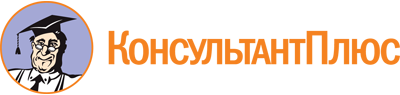 Закон Республики Марий Эл от 04.12.2002 N 36-З
(ред. от 31.10.2022)
"О порядке управления и распоряжения имуществом государственной собственности Республики Марий Эл"
(принят Госсобранием РМЭ 26.11.2002)Документ предоставлен КонсультантПлюс

www.consultant.ru

Дата сохранения: 10.11.2022
 4 декабря 2002 годаN 36-ЗСписок изменяющих документов(в ред. законов Республики Марий Эл от 28.04.2007 N 13-З,от 31.05.2007 N 27-З, от 20.10.2008 N 48-З, от 01.12.2008 N 64-З,от 28.04.2009 N 27-З, от 14.07.2009 N 36-З, от 29.09.2009 N 50-З,от 08.06.2011 N 27-З, от 10.12.2012 N 80-З, от 23.10.2013 N 39-З,от 31.07.2014 N 27-З, от 31.10.2014 N 43-З, от 25.09.2015 N 44-З,от 17.12.2015 N 57-З, от 01.07.2016 N 24-З, от 23.05.2017 N 27-З,от 22.02.2019 N 3-З, от 24.12.2021 N 66-З, от 31.10.2022 N 34-З)